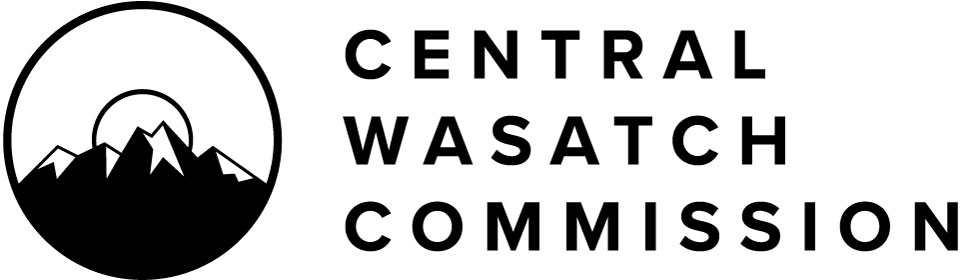 Central Wasatch CommissionExecutive Committee Meeting AgendaMonday, November 15, 20213:30 p.m. – 4:30 p.m.Notice is hereby given that the Central Wasatch Commission will hold an Executive Committee meeting at approximately 3:30 P.M., or soon thereafter, on Monday, November 12, 2021. In view of the current Covid-19 pandemic, this meeting will occur electronically, without a physical anchor location, as authorized by UTAH CODE ANN. 52-4-207(4). The public may register for the meeting through the following link. Once registered, meeting attendees will receive an email with a personal meeting access link. https://us06web.zoom.us/meeting/register/tZUudeGsqTktHNwgnSY1xIz9VBM5id1_j8E6Please take notice that a quorum of the Board of Commissioners (the “Board”) of the Central Wasatch Commission (the “CWC”) may attend the meeting of the Board’s Executive Committee Scheduled for Monday, 15 November 2021; beginning at 3:30 p.m. virtually. The agenda for that meeting of the Committee is accessible here: Utah Public Notice Website, The Salt Lake Tribune, and Deseret News.Civility and decorum should be applied in all discussions and debate. Difficult questions, tough challenges to a point of view, and criticism of ideas and information are legitimate elements of a free democracy in action. Public officials and the public are encouraged to refrain from making belligerent, personal, impertinent, slanderous, threatening, abusive, or disparaging comments.3:30 P.M.	OpeningChair of the Board Christopher F. Robinson will open the CWC Executive Committee Meeting plus commenting on the electronic meeting, no anchor location, as noted above.3:30 P.M.	State Appropriation DiscussionStaff will provide an update on the implementation of funded projectsRequest for new state appropriations3:45 P.M.	Mountain Accord Situational Assessment Request for Proposal Staff will provide the RFP: Mountain Accord  Situational Assessment to the Executive Committee for review and approvalThe RFP will be presented to the Commission for approval at the December Board meeting.4:00 P.M.	Information: Metropolitan Water District of Salt Lake and SandyA Resolution and request for action will be on the December 6, 2021 Board meeting agenda adding the Metropolitan District of Salt Lake and Sandy as an Ex Officio Board member to provide input pertinent to the CWC’s goals or objectives.Metropolitan District of Salt Lake and Sandy will contribute $15,000 for the 2021/2022 fiscal year budget.Ex Officio Commissioner may participate in Board discussions but may not vote on any matters.4:10 P.M.	Information: Scheduling Board Meetings for 2022 A Resolution and request for action will be on the December 6, 2021, Board meeting agenda for 2022 Board and Stakeholders Council meeting location and dates 2022 CWC Board meetings: Millcreek City Hall chambers (or virtual) will take place the first Monday each month, 3:30 p.m. – 5:30 p.m.January 10, 2022 (second Monday) February 7, 2022March 7, 2022April 4, 2022May 2, 2022June 6, 2022Staff proposes cancelling the July meeting due to summer holidaysAugust 1, 2022September 12, 2022 (second Monday) October 3, 2022November 7, 2022December 5, 2022 4:30 P.M.	Adjourn Committee MeetingChair of the Board Christopher F. Robinson will close the CWC Executive Committee Meeting.______________________________________________________________________CERTIFICATE OF POSTING:At or before 3:30 p.m. on November 12, 2021, the undersigned hereby certifies that the above notice and agenda was:Posted on the Utah Public Notice Website created under UTAH CODE ANN. 63F-1-70; andProvided to the Salt Lake Tribune and/or Deseret News and to a local media correspondent. This meeting is being conducted only electronically without a physical location as authorized (see Letter of Determination of the Chair of the Board of the Central Wasatch Commission following). The audio recording and transcript of the meeting will be posted for public review. Members of the Commission will/may participate electronically. Meetings may be closed for reasons allowed by statute.Final action may be taken in relation to any topic listed on the agenda, including but not limited to adoption, rejection, amendment, addition of conditions and variations of options discussed. In compliance with the Americans with Disabilities Act, individuals needing special accommodations or assistance during this meeting shall notify the CWC’s administrator at (801)230-2506 at least 24 hours prior to the meeting. TDD number is (801)270-2425 or call Relay Utah at #711. Kaye Mickelson: Central Wasatch Commission Administrator Determination of the Chair of the Board of the Central Wasatch Commission Concerning an Electronic Meeting Anchor LocationPURSUANT TO Utah Code Ann. 52-4-207(4), I, as the Chair of the Board of Commissioners (the “Board”) of the Central Wasatch Commission (“CWC”), hereby determine that conducting Board or Committee meetings at any time during the next 30 days at an anchor location presents a substantial risk to the health and safety of those who may be present at the anchor location. Although the overall incidence of COVID-19 cases has diminished somewhat over the past several months, the pandemic remains and the recent rise of more infectious variants of the virus merits continued vigilance to avoid another surge in cases which could again threaten to overwhelm Utah’s healthcare system.DATED November 15, 2021 Christopher F. Robinson: Christopher F. Robinson: Central Wasatch Commission Board Chair 